 СПЕЦВЫПУСК ЖИГАЛОВО № _11_ от 22.08.2019 года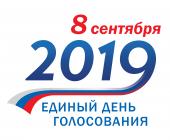 (Периодическое средство массовой информации для опубликования нормативных правовых актов, информации Думы и администрации Жигаловского муниципального образования)Ответственный за выпуск – Кислякова Ю.В.; Тираж – 30 экземпляров; «Бесплатно»; Учредители: Дума Жигаловского МО, Администрация Жигаловского МО; Адрес учредителей: 666402, Иркутская область, р.п. Жигалово, улица Партизанская, 74Досрочные выборы депутатов Думы Жигаловского муниципального образования пятого созываДень голосования - 8 сентября 2019 годаУважаемые избиратели!Приглашаем вас 8 сентября 2019 года принять участие в голосовании на досрочных выборах депутатов Думы Жигаловского муниципального образования пятого созыва, которое будет проводиться в помещениях для голосования избирательных участков. Голосование проводится с 8-00 час. до 20-00 час. местного времени.Для получения избирательного бюллетеня вам необходимо иметь при себе паспорт гражданина Российской Федерации или документ, заменяющий паспорт гражданина Российской Федерации. Каждый избиратель имеет один голос, то есть в избирательном бюллетене можно проставить отметку только за одного кандидата, в пользу которого сделан выбор.С 28 августа по 7 сентября 2019 года в рабочие с 16-00 до 20-00 час., в выходные дни с 10-00 до 14-00 часов приглашаем вас для ознакомления со списком избирателей и уточнения сведений на избирательных участках.Если вы не сможете в день голосования самостоятельно по уважительной причине (состояние здоровья, инвалидность) прибыть в помещение для голосования, ваше письменное заявление или устное обращение о предоставлении вам возможности проголосовать вне помещения для голосования должно быть передано в участковую избирательную комиссию с 29 августа 2019 года до 14-00 часов 8 сентября 2019 года.В случае, если в день голосования по уважительной причине вы не сможете проголосовать на избирательном участке, где внесены в список избирателей, то вы сможете подать заявление о досрочном голосовании:- в Жигаловской территориальной избирательной комиссии - с 28 августа 2019 года по 3 сентября 2019 года с 09-00 час. до 20-00 часов в рабочие дни и с 09-00 час. до 13-00 часов в выходные дни по адресу: пос. Жигалово, ул. Советская, 25 кабинет 303.- в участковой избирательной комиссии - с 4 сентября 2019 года по 7 сентября 2019 года с 16-00 часов до 20-00 часов в рабочие дни и с 10-00 часов до 14-00 часов в выходные дни.ЖИГАЛОВСКАЯ ТЕРРИТОРИАЛЬНАЯ ИЗБИРАТЕЛЬНАЯ КОМИССИЯ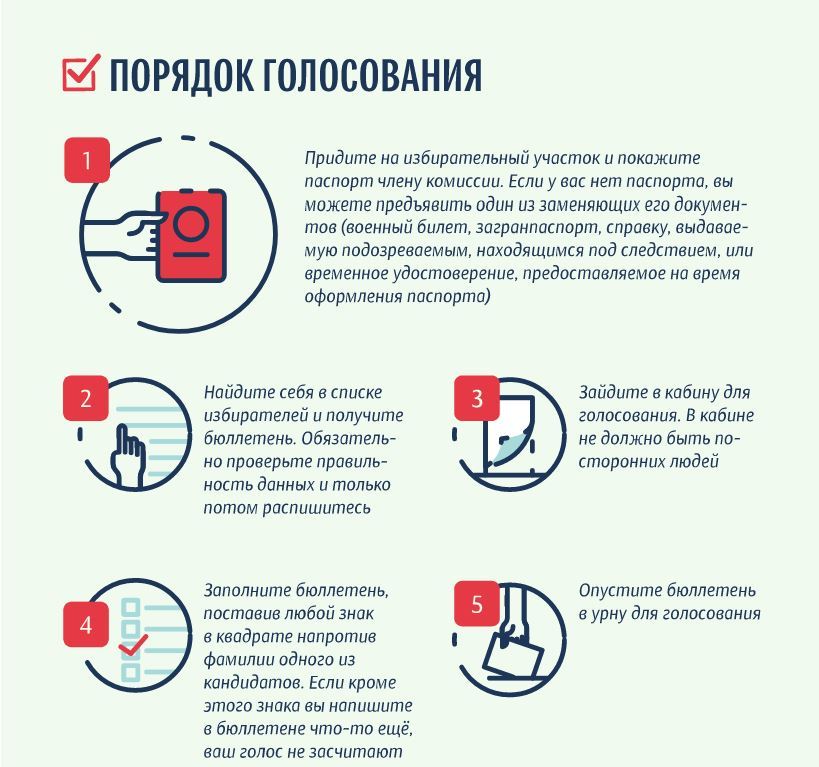 АДМИНИСТРАЦИЯ ЖИГАЛОВСКОГО МУНИЦИПАЛЬНОГО ОБРАЗОВАНИЯРАСПОРЯЖЕНИЕ16.08.2019г. № 193-од																																						 р.п.ЖигаловоОб утверждении отчета об исполнении бюджетаЖигаловского муниципального образования за 6 месяцев 2019 года Руководствуясь Федеральным законом от 06.10.2003г. № 131-ФЗ «Об общих принципах организации местного самоуправления в Российской Федерации», Бюджетным кодексом Российской Федерации, Уставом Жигаловского муниципального образования, в соответствии с Положением о бюджетном процессе, утвержденным решением Думы Жигаловского городского поселения от 27.11.2012г. № 08:Утвердить прилагаемый отчет об исполнении бюджета Жигаловского муниципального образования за 6 месяцев 2019 года: по доходам в сумме 16 893 850,08 рублей; по расходам в сумме 14 932 287,61рублей; профицит бюджета в сумме 1 961 562,47 рублей. Направить отчет об исполнении бюджета в Думу Жигаловского муниципального образования.Настоящее распоряжение подлежит опубликованию в «Спецвыпуск Жигалово» и размещению на официальном сайте в сети Интернет.Глава Жигаловского МО 																																								 Д.А.Лунёв№п/пСЕГОДНЯ В НОМЕРЕ:Стр.1Приглашение на досрочные выборы депутатов Думы Жигаловского муниципального образования пятого созыва012Порядок голосования023Распоряжение администрации Жигаловского МО № 193-од от 16.08.2019 г. «Об утверждении отчета об исполнении бюджета Жигаловского муниципального образования за 6 месяцев 2019 года»03 ОТЧЕТ ОБ ИСПОЛНЕНИИ КОНСОЛИДИРОВАННОГО БЮДЖЕТА СУБЪЕКТА РОССИЙСКОЙ ФЕДЕРАЦИИИ БЮДЖЕТА ТЕРРИТОРИАЛЬНОГО ГОСУДАРСТВЕННОГО ВНЕБЮДЖЕТНОГО ФОНДА ОТЧЕТ ОБ ИСПОЛНЕНИИ КОНСОЛИДИРОВАННОГО БЮДЖЕТА СУБЪЕКТА РОССИЙСКОЙ ФЕДЕРАЦИИИ БЮДЖЕТА ТЕРРИТОРИАЛЬНОГО ГОСУДАРСТВЕННОГО ВНЕБЮДЖЕТНОГО ФОНДА ОТЧЕТ ОБ ИСПОЛНЕНИИ КОНСОЛИДИРОВАННОГО БЮДЖЕТА СУБЪЕКТА РОССИЙСКОЙ ФЕДЕРАЦИИИ БЮДЖЕТА ТЕРРИТОРИАЛЬНОГО ГОСУДАРСТВЕННОГО ВНЕБЮДЖЕТНОГО ФОНДА ОТЧЕТ ОБ ИСПОЛНЕНИИ КОНСОЛИДИРОВАННОГО БЮДЖЕТА СУБЪЕКТА РОССИЙСКОЙ ФЕДЕРАЦИИИ БЮДЖЕТА ТЕРРИТОРИАЛЬНОГО ГОСУДАРСТВЕННОГО ВНЕБЮДЖЕТНОГО ФОНДА ОТЧЕТ ОБ ИСПОЛНЕНИИ КОНСОЛИДИРОВАННОГО БЮДЖЕТА СУБЪЕКТА РОССИЙСКОЙ ФЕДЕРАЦИИИ БЮДЖЕТА ТЕРРИТОРИАЛЬНОГО ГОСУДАРСТВЕННОГО ВНЕБЮДЖЕТНОГО ФОНДА ОТЧЕТ ОБ ИСПОЛНЕНИИ КОНСОЛИДИРОВАННОГО БЮДЖЕТА СУБЪЕКТА РОССИЙСКОЙ ФЕДЕРАЦИИИ БЮДЖЕТА ТЕРРИТОРИАЛЬНОГО ГОСУДАРСТВЕННОГО ВНЕБЮДЖЕТНОГО ФОНДА ОТЧЕТ ОБ ИСПОЛНЕНИИ КОНСОЛИДИРОВАННОГО БЮДЖЕТА СУБЪЕКТА РОССИЙСКОЙ ФЕДЕРАЦИИИ БЮДЖЕТА ТЕРРИТОРИАЛЬНОГО ГОСУДАРСТВЕННОГО ВНЕБЮДЖЕТНОГО ФОНДА ОТЧЕТ ОБ ИСПОЛНЕНИИ КОНСОЛИДИРОВАННОГО БЮДЖЕТА СУБЪЕКТА РОССИЙСКОЙ ФЕДЕРАЦИИИ БЮДЖЕТА ТЕРРИТОРИАЛЬНОГО ГОСУДАРСТВЕННОГО ВНЕБЮДЖЕТНОГО ФОНДА ОТЧЕТ ОБ ИСПОЛНЕНИИ КОНСОЛИДИРОВАННОГО БЮДЖЕТА СУБЪЕКТА РОССИЙСКОЙ ФЕДЕРАЦИИИ БЮДЖЕТА ТЕРРИТОРИАЛЬНОГО ГОСУДАРСТВЕННОГО ВНЕБЮДЖЕТНОГО ФОНДА ОТЧЕТ ОБ ИСПОЛНЕНИИ КОНСОЛИДИРОВАННОГО БЮДЖЕТА СУБЪЕКТА РОССИЙСКОЙ ФЕДЕРАЦИИИ БЮДЖЕТА ТЕРРИТОРИАЛЬНОГО ГОСУДАРСТВЕННОГО ВНЕБЮДЖЕТНОГО ФОНДА ОТЧЕТ ОБ ИСПОЛНЕНИИ КОНСОЛИДИРОВАННОГО БЮДЖЕТА СУБЪЕКТА РОССИЙСКОЙ ФЕДЕРАЦИИИ БЮДЖЕТА ТЕРРИТОРИАЛЬНОГО ГОСУДАРСТВЕННОГО ВНЕБЮДЖЕТНОГО ФОНДАКОДЫ....0503317 на 1 июля 2019 г 01.07.2019Наименование финансового органа Жигаловское муниципальное образованиеЖигаловское муниципальное образованиеЖигаловское муниципальное образованиеЖигаловское муниципальное образованиеЖигаловское муниципальное образованиеНаименование бюджета Бюджет городских поселенийБюджет городских поселенийБюджет городских поселенийБюджет городских поселенийБюджет городских поселений25606151Периодичность: месячная, квартальная, годовая Периодичность: месячная, квартальная, годовая Периодичность: месячная, квартальная, годовая Периодичность: месячная, квартальная, годовая Периодичность: месячная, квартальная, годовая Периодичность: месячная, квартальная, годовая Единица измерения: руб. 383 1. Доходы бюджетаНаименование 
показателяКод строкиКод дохода по бюджетной классификацииУтвержденные бюджетные назначенияУтвержденные бюджетные назначенияУтвержденные бюджетные назначенияУтвержденные бюджетные назначенияИсполненоИсполненоИсполненоИсполненоНаименование 
показателяКод строкиКод дохода по бюджетной классификацииконсолидированный бюджет субъекта Российской Федерации и территориального государственного внебюджетного фондаконсолидированный бюджет субъекта Российской Федерациисуммы, подлежащие исключению в рамках консолидированного бюджета субъекта Российской Федерациибюджеты городских поселенийконсолидированный бюджет субъекта Российской Федерации и территориального государственного внебюджетного фондаконсолидированный бюджет субъекта Российской Федерациисуммы, подлежащие исключению в рамках консолидированного бюджета субъекта Российской Федерациибюджеты городских поселений1234671417192027Доходы бюджета - ИТОГО010х30 855 311,3230 855 311,32639 000,0031 494 311,3216 531 850,0816 531 850,08362 000,0016 893 850,08в том числе:  НАЛОГОВЫЕ И НЕНАЛОГОВЫЕ ДОХОДЫ010 000 1000000000 0000 00021 616 111,3221 616 111,32-21 616 111,3211 538 188,2811 538 188,28-11 538 188,28 НАЛОГИ НА ПРИБЫЛЬ, ДОХОДЫ010 000 1010000000 0000 0009 924 700,009 924 700,00-9 924 700,005 538 585,175 538 585,17-5 538 585,17 Налог на доходы физических лиц010 000 1010200001 0000 1109 924 700,009 924 700,00-9 924 700,005 538 585,175 538 585,17-5 538 585,17 Налог на доходы физических лиц с доходов, источником которых является налоговый агент, за исключением доходов, в отношении которых исчисление и уплата налога осуществляются в соответствии со статьями 227, 227.1 и 228 Налогового кодекса Российской Федерации010 000 1010201001 0000 1109 800 000,009 800 000,00-9 800 000,005 492 109,095 492 109,09-5 492 109,09 Налог на доходы физических лиц с доходов, полученных от осуществления деятельности физическими лицами, зарегистрированными в качестве индивидуальных предпринимателей, нотариусов, занимающихся частной практикой, адвокатов, учредивших адвокатские кабинеты, и других лиц, занимающихся частной практикой в соответствии со статьей 227 Налогового кодекса Российской Федерации010 000 1010202001 0000 1103 700,003 700,00-3 700,00121,18121,18-121,18 Налог на доходы физических лиц с доходов, полученных физическими лицами в соответствии со статьей 228 Налогового кодекса Российской Федерации010 000 1010203001 0000 1101 000,001 000,00-1 000,001 009,701 009,70-1 009,70 Налог на доходы физических лиц в виде фиксированных авансовых платежей с доходов, полученных физическими лицами, являющимися иностранными гражданами, осуществляющими трудовую деятельность по найму на основании патента в соответствии со статьей 227.1 Налогового кодекса Российской Федерации010 000 1010204001 0000 110120 000,00120 000,00-120 000,0045 345,2045 345,20-45 345,20 НАЛОГИ НА ТОВАРЫ (РАБОТЫ, УСЛУГИ), РЕАЛИЗУЕМЫЕ НА ТЕРРИТОРИИ РОССИЙСКОЙ ФЕДЕРАЦИИ010 000 1030000000 0000 0003 797 811,323 797 811,32-3 797 811,322 004 407,692 004 407,69-2 004 407,69 Акцизы по подакцизным товарам (продукции), производимым на территории Российской Федерации010 000 1030200001 0000 1103 797 811,323 797 811,32-3 797 811,322 004 407,692 004 407,69-2 004 407,69 Доходы от уплаты акцизов на дизельное топливо, подлежащие распределению между бюджетами субъектов Российской Федерации и местными бюджетами с учетом установленных дифференцированных нормативов отчислений в местные бюджеты010 000 1030223001 0000 1101 377 185,591 377 185,59-1 377 185,59909 916,83909 916,83-909 916,83 Доходы от уплаты акцизов на дизельное топливо, подлежащие распределению между бюджетами субъектов Российской Федерации и местными бюджетами с учетом установленных дифференцированных нормативов отчислений в местные бюджеты (по нормативам, установленным Федеральным законом о федеральном бюджете в целях формирования дорожных фондов субъектов Российской Федерации)010 000 1030223101 0000 1101 377 185,591 377 185,59-1 377 185,59909 916,83909 916,83-909 916,83 Доходы от уплаты акцизов на моторные масла для дизельных и (или) карбюраторных (инжекторных) двигателей, подлежащие распределению между бюджетами субъектов Российской Федерации и местными бюджетами с учетом установленных дифференцированных нормативов отчислений в местные бюджеты010 000 1030224001 0000 1109 649,379 649,37-9 649,376 903,636 903,63-6 903,63 Доходы от уплаты акцизов на моторные масла для дизельных и (или) карбюраторных (инжекторных) двигателей, подлежащие распределению между бюджетами субъектов Российской Федерации и местными бюджетами с учетом установленных дифференцированных нормативов отчислений в местные бюджеты (по нормативам, установленным Федеральным законом о федеральном бюджете в целях формирования дорожных фондов субъектов Российской Федерации)010 000 1030224101 0000 1109 649,379 649,37-9 649,376 903,636 903,63-6 903,63 Доходы от уплаты акцизов на автомобильный бензин, подлежащие распределению между бюджетами субъектов Российской Федерации и местными бюджетами с учетом установленных дифференцированных нормативов отчислений в местные бюджеты010 000 1030225001 0000 1102 667 066,852 667 066,85-2 667 066,851 260 905,931 260 905,93-1 260 905,93 Доходы от уплаты акцизов на автомобильный бензин, подлежащие распределению между бюджетами субъектов Российской Федерации и местными бюджетами с учетом установленных дифференцированных нормативов отчислений в местные бюджеты (по нормативам, установленным Федеральным законом о федеральном бюджете в целях формирования дорожных фондов субъектов Российской Федерации)010 000 1030225101 0000 1102 667 066,852 667 066,85-2 667 066,851 260 905,931 260 905,93-1 260 905,93 Доходы от уплаты акцизов на прямогонный бензин, подлежащие распределению между бюджетами субъектов Российской Федерации и местными бюджетами с учетом установленных дифференцированных нормативов отчислений в местные бюджеты010 000 1030226001 0000 110-256 090,49-256 090,49--256 090,49-173 318,70-173 318,70--173 318,70 Доходы от уплаты акцизов на прямогонный бензин, подлежащие распределению между бюджетами субъектов Российской Федерации и местными бюджетами с учетом установленных дифференцированных нормативов отчислений в местные бюджеты (по нормативам, установленным Федеральным законом о федеральном бюджете в целях формирования дорожных фондов субъектов Российской Федерации)010 000 1030226101 0000 110-256 090,49-256 090,49--256 090,49-173 318,70-173 318,70--173 318,70 НАЛОГИ НА СОВОКУПНЫЙ ДОХОД010 000 1050000000 0000 0004 000,004 000,00-4 000,002 093,002 093,00-2 093,00 Единый сельскохозяйственный налог010 000 1050300001 0000 1104 000,004 000,00-4 000,002 093,002 093,00-2 093,00 Единый сельскохозяйственный налог010 000 1050301001 0000 1104 000,004 000,00-4 000,002 093,002 093,00-2 093,00 НАЛОГИ НА ИМУЩЕСТВО010 000 1060000000 0000 0004 350 000,004 350 000,00-4 350 000,001 594 697,801 594 697,80-1 594 697,80 Налог на имущество физических лиц010 000 1060100000 0000 1101 300 000,001 300 000,00-1 300 000,00128 588,55128 588,55-128 588,55 Налог на имущество физических лиц, взимаемый по ставкам, применяемым к объектам налогообложения, расположенным в границах городских поселений010 000 1060103013 0000 1101 300 000,001 300 000,00-1 300 000,00128 588,55128 588,55-128 588,55 Земельный налог010 000 1060600000 0000 1103 050 000,003 050 000,00-3 050 000,001 466 109,251 466 109,25-1 466 109,25 Земельный налог с организаций010 000 1060603000 0000 1102 200 000,002 200 000,00-2 200 000,001 268 572,411 268 572,41-1 268 572,41 Земельный налог с организаций, обладающих земельным участком, расположенным в границах городских поселений010 000 1060603313 0000 1102 200 000,002 200 000,00-2 200 000,001 268 572,411 268 572,41-1 268 572,41 Земельный налог с физических лиц010 000 1060604000 0000 110850 000,00850 000,00-850 000,00197 536,84197 536,84-197 536,84 Земельный налог с физических лиц, обладающих земельным участком, расположенным в границах городских поселений010 000 1060604313 0000 110850 000,00850 000,00-850 000,00197 536,84197 536,84-197 536,84 ДОХОДЫ ОТ ИСПОЛЬЗОВАНИЯ ИМУЩЕСТВА, НАХОДЯЩЕГОСЯ В ГОСУДАРСТВЕННОЙ И МУНИЦИПАЛЬНОЙ СОБСТВЕННОСТИ010 000 1110000000 0000 000312 000,00312 000,00-312 000,0081 210,5081 210,50-81 210,50 Доходы, получаемые в виде арендной либо иной платы за передачу в возмездное пользование государственного и муниципального имущества (за исключением имущества бюджетных и автономных учреждений, а также имущества государственных и муниципальных унитарных предприятий, в том числе казенных)010 000 1110500000 0000 120312 000,00312 000,00-312 000,0081 205,5381 205,53-81 205,53 Доходы, получаемые в виде арендной платы за земельные участки, государственная собственность на которые не разграничена, а также средства от продажи права на заключение договоров аренды указанных земельных участков010 000 1110501000 0000 120312 000,00312 000,00-312 000,0081 205,5381 205,53-81 205,53 Доходы, получаемые в виде арендной платы за земельные участки, государственная собственность на которые не разграничена и которые расположены в границах городских поселений, а также средства от продажи права на заключение договоров аренды указанных земельных участков010 000 1110501313 0000 120312 000,00312 000,00-312 000,0081 205,5381 205,53-81 205,53 Плата по соглашениям об установлении сервитута в отношении земельных участков, находящихся в государственной или муниципальной собственности010 000 1110530000 0000 120----4,974,97-4,97 Плата по соглашениям об установлении сервитута в отношении земельных участков, государственная собственность на которые не разграничена010 000 1110531000 0000 120----4,974,97-4,97 Плата по соглашениям об установлении сервитута, заключенным органами местного самоуправления городских поселений, государственными или муниципальными предприятиями либо государственными или муниципальными учреждениями в отношении земельных участков, государственная собственность на которые не разграничена и которые расположены в границах городских поселений010 000 1110531413 0000 120----4,974,97-4,97 ДОХОДЫ ОТ ОКАЗАНИЯ ПЛАТНЫХ УСЛУГ И КОМПЕНСАЦИИ ЗАТРАТ ГОСУДАРСТВА010 000 1130000000 0000 0002 500 000,002 500 000,00-2 500 000,001 632 979,381 632 979,38-1 632 979,38 Доходы от оказания платных услуг (работ)010 000 1130100000 0000 1302 500 000,002 500 000,00-2 500 000,001 632 979,381 632 979,38-1 632 979,38 Прочие доходы от оказания платных услуг (работ)010 000 1130199000 0000 1302 500 000,002 500 000,00-2 500 000,001 632 979,381 632 979,38-1 632 979,38 Прочие доходы от оказания платных услуг (работ) получателями средств бюджетов городских поселений010 000 1130199513 0000 1302 500 000,002 500 000,00-2 500 000,001 632 979,381 632 979,38-1 632 979,38 ДОХОДЫ ОТ ПРОДАЖИ МАТЕРИАЛЬНЫХ И НЕМАТЕРИАЛЬНЫХ АКТИВОВ010 000 1140000000 0000 000717 600,00717 600,00-717 600,00674 102,74674 102,74-674 102,74 Доходы от продажи земельных участков, находящихся в государственной и муниципальной собственности010 000 1140600000 0000 430715 000,00715 000,00-715 000,00670 024,66670 024,66-670 024,66 Доходы от продажи земельных участков, государственная собственность на которые не разграничена010 000 1140601000 0000 430715 000,00715 000,00-715 000,00670 024,66670 024,66-670 024,66 Доходы от продажи земельных участков, государственная собственность на которые не разграничена и которые расположены в границах городских поселений010 000 1140601313 0000 430715 000,00715 000,00-715 000,00670 024,66670 024,66-670 024,66 Плата за увеличение площади земельных участков, находящихся в частной собственности, в результате перераспределения таких земельных участков и земель (или) земельных участков, находящихся в государственной или муниципальной собственности010 000 1140630000 0000 4302 600,002 600,00-2 600,004 078,084 078,08-4 078,08 Плата за увеличение площади земельных участков, находящихся в частной собственности, в результате перераспределения таких земельных участков и земель (или) земельных участков, государственная собственность на которые не разграничена010 000 1140631000 0000 4302 600,002 600,00-2 600,004 078,084 078,08-4 078,08 Плата за увеличение площади земельных участков, находящихся в частной собственности, в результате перераспределения таких земельных участков и земель (или) земельных участков, государственная собственность на которые не разграничена и которые расположены в границах городских поселений010 000 1140631313 0000 4302 600,002 600,00-2 600,004 078,084 078,08-4 078,08 ШТРАФЫ, САНКЦИИ, ВОЗМЕЩЕНИЕ УЩЕРБА010 000 1160000000 0000 00010 000,0010 000,00-10 000,0010 112,0010 112,00-10 112,00 Прочие поступления от денежных взысканий (штрафов) и иных сумм в возмещение ущерба010 000 1169000000 0000 14010 000,0010 000,00-10 000,0010 112,0010 112,00-10 112,00 Прочие поступления от денежных взысканий (штрафов) и иных сумм в возмещение ущерба, зачисляемые в бюджеты городских поселений010 000 1169005013 0000 14010 000,0010 000,00-10 000,0010 112,0010 112,00-10 112,00 БЕЗВОЗМЕЗДНЫЕ ПОСТУПЛЕНИЯ010 000 2000000000 0000 0009 239 200,009 239 200,00639 000,009 878 200,004 993 661,804 993 661,80362 000,005 355 661,80 БЕЗВОЗМЕЗДНЫЕ ПОСТУПЛЕНИЯ ОТ ДРУГИХ БЮДЖЕТОВ БЮДЖЕТНОЙ СИСТЕМЫ РОССИЙСКОЙ ФЕДЕРАЦИИ010 000 2020000000 0000 0009 239 200,009 239 200,00639 000,009 878 200,004 993 661,804 993 661,80362 000,005 355 661,80 Дотации бюджетам бюджетной системы Российской Федерации010 000 2021000000 0000 1507 234 900,007 234 900,00639 000,007 873 900,003 617 450,003 617 450,00362 000,003 979 450,00 Дотации на выравнивание бюджетной обеспеченности010 000 2021500100 0000 1507 234 900,007 234 900,00639 000,007 873 900,003 617 450,003 617 450,00362 000,003 979 450,00 Дотации бюджетам городских поселений на выравнивание бюджетной обеспеченности010 000 2021500113 0000 1507 234 900,007 234 900,00639 000,007 873 900,003 617 450,003 617 450,00362 000,003 979 450,00 Субсидии бюджетам бюджетной системы Российской Федерации (межбюджетные субсидии)010 000 2022000000 0000 1501 886 700,001 886 700,00-1 886 700,001 319 461,801 319 461,80-1 319 461,80 Прочие субсидии010 000 2022999900 0000 1501 886 700,001 886 700,00-1 886 700,001 319 461,801 319 461,80-1 319 461,80 Прочие субсидии бюджетам городских поселений010 000 2022999913 0000 1501 886 700,001 886 700,00-1 886 700,001 319 461,801 319 461,80-1 319 461,80 Субвенции бюджетам бюджетной системы Российской Федерации010 000 2023000000 0000 150117 600,00117 600,00-117 600,0056 750,0056 750,00-56 750,00 Субвенции местным бюджетам на выполнение передаваемых полномочий субъектов Российской Федерации010 000 2023002400 0000 150117 600,00117 600,00-117 600,0056 750,0056 750,00-56 750,00 Субвенции бюджетам городских поселений на выполнение передаваемых полномочий субъектов Российской Федерации010 000 2023002413 0000 150117 600,00117 600,00-117 600,0056 750,0056 750,00-56 750,00 2. Расходы бюджета Форма 0503317 с.2 Форма 0503317 с.2Наименование показателяКод строиКод расхода по бюджетной классификацииУтвержденные бюджетные назначенияУтвержденные бюджетные назначенияУтвержденные бюджетные назначенияУтвержденные бюджетные назначенияИсполненоИсполненоИсполненоИсполненоНаименование показателяКод строиКод расхода по бюджетной классификацииконсолидированный бюджет субъекта Российской Федерации и территориального государственного внебюджетного фондаконсолидированный бюджет субъекта Российской Федерациисуммы, подлежащие исключению в рамках консолидированного бюджета субъекта Российской Федерациибюджеты городских поселенийконсолидированный бюджет субъекта Российской Федерации и территориального государственного внебюджетного фондаконсолидированный бюджет субъекта Российской Федерациисуммы, подлежащие исключению в рамках консолидированного бюджета субъекта Российской Федерациибюджеты городских поселений1234671417192027Расходы бюджета - ИТОГО200х33 249 481,1233 249 481,12209 700,0033 459 181,1214 797 437,6114 797 437,61134 850,0014 932 287,61в том числе:  ОБЩЕГОСУДАРСТВЕННЫЕ ВОПРОСЫ000 000 0100 0000000000 00010 213 419,6010 213 419,60-10 213 419,605 996 402,965 996 402,96-5 996 402,96 Функционирование высшего должностного лица субъекта Российской Федерации и муниципального образования000 000 0102 0000000000 0001 110 671,001 110 671,00-1 110 671,00580 777,83580 777,83-580 777,83 Расходы на выплаты персоналу в целях обеспечения выполнения функций государственными (муниципальными) органами, казенными учреждениями, органами управления государственными внебюджетными фондами000 000 0102 0000000000 1001 110 671,001 110 671,00-1 110 671,00580 777,83580 777,83-580 777,83 Расходы на выплаты персоналу государственных (муниципальных) органов000 000 0102 0000000000 1201 110 671,001 110 671,00-1 110 671,00580 777,83580 777,83-580 777,83 Фонд оплаты труда государственных (муниципальных) органов000 000 0102 0000000000 121848 718,00848 718,00-848 718,00444 230,21444 230,21-444 230,21 Иные выплаты персоналу государственных (муниципальных) органов, за исключением фонда оплаты труда000 000 0102 0000000000 1225 640,005 640,00-5 640,00920,00920,00-920,00 Взносы по обязательному социальному страхованию на выплаты денежного содержания и иные выплаты работникам государственных (муниципальных) органов000 000 0102 0000000000 129256 313,00256 313,00-256 313,00135 627,62135 627,62-135 627,62 Функционирование законодательных (представительных) органов государственной власти и представительных органов муниципальных образований000 000 0103 0000000000 00010 000,0010 000,00-10 000,009 131,009 131,00-9 131,00 Закупка товаров, работ и услуг для обеспечения государственных (муниципальных) нужд000 000 0103 0000000000 20010 000,0010 000,00-10 000,009 131,009 131,00-9 131,00 Иные закупки товаров, работ и услуг для обеспечения государственных (муниципальных) нужд000 000 0103 0000000000 24010 000,0010 000,00-10 000,009 131,009 131,00-9 131,00 Прочая закупка товаров, работ и услуг000 000 0103 0000000000 24410 000,0010 000,00-10 000,009 131,009 131,00-9 131,00 Функционирование Правительства Российской Федерации, высших исполнительных органов государственной власти субъектов Российской Федерации, местных администраций000 000 0104 0000000000 0008 652 048,608 652 048,60-8 652 048,605 406 494,135 406 494,13-5 406 494,13 Расходы на выплаты персоналу в целях обеспечения выполнения функций государственными (муниципальными) органами, казенными учреждениями, органами управления государственными внебюджетными фондами000 000 0104 0000000000 1007 073 000,007 073 000,00-7 073 000,004 467 806,134 467 806,13-4 467 806,13 Расходы на выплаты персоналу государственных (муниципальных) органов000 000 0104 0000000000 1207 073 000,007 073 000,00-7 073 000,004 467 806,134 467 806,13-4 467 806,13 Фонд оплаты труда государственных (муниципальных) органов000 000 0104 0000000000 1215 314 000,005 314 000,00-5 314 000,003 396 541,653 396 541,65-3 396 541,65 Иные выплаты персоналу государственных (муниципальных) органов, за исключением фонда оплаты труда000 000 0104 0000000000 12225 900,0025 900,00-25 900,0025 862,0025 862,00-25 862,00 Взносы по обязательному социальному страхованию на выплаты денежного содержания и иные выплаты работникам государственных (муниципальных) органов000 000 0104 0000000000 1291 733 100,001 733 100,00-1 733 100,001 045 402,481 045 402,48-1 045 402,48 Закупка товаров, работ и услуг для обеспечения государственных (муниципальных) нужд000 000 0104 0000000000 2001 162 740,601 162 740,60-1 162 740,60705 832,34705 832,34-705 832,34 Иные закупки товаров, работ и услуг для обеспечения государственных (муниципальных) нужд000 000 0104 0000000000 2401 162 740,601 162 740,60-1 162 740,60705 832,34705 832,34-705 832,34 Закупка товаров, работ, услуг в сфере информационно-коммуникационных технологий000 000 0104 0000000000 242629 422,60629 422,60-629 422,60459 710,12459 710,12-459 710,12 Прочая закупка товаров, работ и услуг000 000 0104 0000000000 244533 318,00533 318,00-533 318,00246 122,22246 122,22-246 122,22 Иные бюджетные ассигнования000 000 0104 0000000000 800416 308,00416 308,00-416 308,00232 855,66232 855,66-232 855,66 Уплата налогов, сборов и иных платежей000 000 0104 0000000000 850416 308,00416 308,00-416 308,00232 855,66232 855,66-232 855,66 Уплата налога на имущество организаций и земельного налога000 000 0104 0000000000 851389 492,00389 492,00-389 492,00209 630,39209 630,39-209 630,39 Уплата прочих налогов, сборов000 000 0104 0000000000 85216 816,0016 816,00-16 816,0013 904,0013 904,00-13 904,00 Уплата иных платежей000 000 0104 0000000000 85310 000,0010 000,00-10 000,009 321,279 321,27-9 321,27 Обеспечение проведения выборов и референдумов000 000 0107 0000000000 000400 000,00400 000,00-400 000,00---- Закупка товаров, работ и услуг для обеспечения государственных (муниципальных) нужд000 000 0107 0000000000 200400 000,00400 000,00-400 000,00---- Иные закупки товаров, работ и услуг для обеспечения государственных (муниципальных) нужд000 000 0107 0000000000 240400 000,00400 000,00-400 000,00---- Прочая закупка товаров, работ и услуг000 000 0107 0000000000 244400 000,00400 000,00-400 000,00---- Резервные фонды000 000 0111 0000000000 00040 000,0040 000,00-40 000,00---- Иные бюджетные ассигнования000 000 0111 0000000000 80040 000,0040 000,00-40 000,00---- Резервные средства000 000 0111 0000000000 87040 000,0040 000,00-40 000,00---- Другие общегосударственные вопросы000 000 0113 0000000000 000700,00700,00-700,00---- Закупка товаров, работ и услуг для обеспечения государственных (муниципальных) нужд000 000 0113 0000000000 200700,00700,00-700,00---- Иные закупки товаров, работ и услуг для обеспечения государственных (муниципальных) нужд000 000 0113 0000000000 240700,00700,00-700,00---- Прочая закупка товаров, работ и услуг000 000 0113 0000000000 244700,00700,00-700,00---- НАЦИОНАЛЬНАЯ БЕЗОПАСНОСТЬ И ПРАВООХРАНИТЕЛЬНАЯ ДЕЯТЕЛЬНОСТЬ000 000 0300 0000000000 000230 510,12230 510,12-230 510,1281 311,3781 311,37-81 311,37 Защита населения и территории от чрезвычайных ситуаций природного и техногенного характера, гражданская оборона000 000 0309 0000000000 00066 018,8766 018,87-66 018,8727 757,3727 757,37-27 757,37 Закупка товаров, работ и услуг для обеспечения государственных (муниципальных) нужд000 000 0309 0000000000 20066 018,8766 018,87-66 018,8727 757,3727 757,37-27 757,37 Иные закупки товаров, работ и услуг для обеспечения государственных (муниципальных) нужд000 000 0309 0000000000 24066 018,8766 018,87-66 018,8727 757,3727 757,37-27 757,37 Прочая закупка товаров, работ и услуг000 000 0309 0000000000 24466 018,8766 018,87-66 018,8727 757,3727 757,37-27 757,37 Обеспечение пожарной безопасности000 000 0310 0000000000 00095 491,2595 491,25-95 491,251 000,001 000,00-1 000,00 Закупка товаров, работ и услуг для обеспечения государственных (муниципальных) нужд000 000 0310 0000000000 20095 491,2595 491,25-95 491,251 000,001 000,00-1 000,00 Иные закупки товаров, работ и услуг для обеспечения государственных (муниципальных) нужд000 000 0310 0000000000 24095 491,2595 491,25-95 491,251 000,001 000,00-1 000,00 Прочая закупка товаров, работ и услуг000 000 0310 0000000000 24495 491,2595 491,25-95 491,251 000,001 000,00-1 000,00 Другие вопросы в области национальной безопасности и правоохранительной деятельности000 000 0314 0000000000 00069 000,0069 000,00-69 000,0052 554,0052 554,00-52 554,00 Закупка товаров, работ и услуг для обеспечения государственных (муниципальных) нужд000 000 0314 0000000000 20069 000,0069 000,00-69 000,0052 554,0052 554,00-52 554,00 Иные закупки товаров, работ и услуг для обеспечения государственных (муниципальных) нужд000 000 0314 0000000000 24069 000,0069 000,00-69 000,0052 554,0052 554,00-52 554,00 Прочая закупка товаров, работ и услуг000 000 0314 0000000000 24469 000,0069 000,00-69 000,0052 554,0052 554,00-52 554,00 НАЦИОНАЛЬНАЯ ЭКОНОМИКА000 000 0400 0000000000 0006 197 624,156 197 624,15-6 197 624,15961 659,41961 659,41-961 659,41 Общеэкономические вопросы000 000 0401 0000000000 000116 900,00116 900,00-116 900,0050 383,3350 383,33-50 383,33 Расходы на выплаты персоналу в целях обеспечения выполнения функций государственными (муниципальными) органами, казенными учреждениями, органами управления государственными внебюджетными фондами000 000 0401 0000000000 100111 495,00111 495,00-111 495,0050 383,3350 383,33-50 383,33 Расходы на выплаты персоналу государственных (муниципальных) органов000 000 0401 0000000000 120111 495,00111 495,00-111 495,0050 383,3350 383,33-50 383,33 Фонд оплаты труда государственных (муниципальных) органов000 000 0401 0000000000 12186 430,0086 430,00-86 430,0038 184,7738 184,77-38 184,77 Взносы по обязательному социальному страхованию на выплаты денежного содержания и иные выплаты работникам государственных (муниципальных) органов000 000 0401 0000000000 12925 065,0025 065,00-25 065,0012 198,5612 198,56-12 198,56 Закупка товаров, работ и услуг для обеспечения государственных (муниципальных) нужд000 000 0401 0000000000 2005 405,005 405,00-5 405,00---- Иные закупки товаров, работ и услуг для обеспечения государственных (муниципальных) нужд000 000 0401 0000000000 2405 405,005 405,00-5 405,00---- Прочая закупка товаров, работ и услуг000 000 0401 0000000000 2445 405,005 405,00-5 405,00---- Транспорт000 000 0408 0000000000 0001 234 315,001 234 315,00-1 234 315,00602 468,00602 468,00-602 468,00 Иные бюджетные ассигнования000 000 0408 0000000000 8001 234 315,001 234 315,00-1 234 315,00602 468,00602 468,00-602 468,00 Субсидии юридическим лицам (кроме некоммерческих организаций), индивидуальным предпринимателям, физическим лицам - производителям товаров, работ, услуг000 000 0408 0000000000 8101 234 315,001 234 315,00-1 234 315,00602 468,00602 468,00-602 468,00 Субсидии на возмещение недополученных доходов и (или) возмещение фактически понесенных затрат в связи с производством (реализацией) товаров, выполнением работ, оказанием услуг000 000 0408 0000000000 8111 234 315,001 234 315,00-1 234 315,00602 468,00602 468,00-602 468,00 Дорожное хозяйство (дорожные фонды)000 000 0409 0000000000 0004 023 409,154 023 409,15-4 023 409,15246 808,08246 808,08-246 808,08 Закупка товаров, работ и услуг для обеспечения государственных (муниципальных) нужд000 000 0409 0000000000 2004 023 409,154 023 409,15-4 023 409,15246 808,08246 808,08-246 808,08 Иные закупки товаров, работ и услуг для обеспечения государственных (муниципальных) нужд000 000 0409 0000000000 2404 023 409,154 023 409,15-4 023 409,15246 808,08246 808,08-246 808,08 Прочая закупка товаров, работ и услуг000 000 0409 0000000000 2444 023 409,154 023 409,15-4 023 409,15246 808,08246 808,08-246 808,08 Другие вопросы в области национальной экономики000 000 0412 0000000000 000823 000,00823 000,00-823 000,0062 000,0062 000,00-62 000,00 Закупка товаров, работ и услуг для обеспечения государственных (муниципальных) нужд000 000 0412 0000000000 200823 000,00823 000,00-823 000,0062 000,0062 000,00-62 000,00 Иные закупки товаров, работ и услуг для обеспечения государственных (муниципальных) нужд000 000 0412 0000000000 240823 000,00823 000,00-823 000,0062 000,0062 000,00-62 000,00 Прочая закупка товаров, работ и услуг000 000 0412 0000000000 244823 000,00823 000,00-823 000,0062 000,0062 000,00-62 000,00 ЖИЛИЩНО-КОММУНАЛЬНОЕ ХОЗЯЙСТВО000 000 0500 0000000000 00015 653 590,2915 653 590,29-15 653 590,297 446 396,917 446 396,91-7 446 396,91 Жилищное хозяйство000 000 0501 0000000000 0001 755 392,661 755 392,66-1 755 392,66768 348,56768 348,56-768 348,56 Закупка товаров, работ и услуг для обеспечения государственных (муниципальных) нужд000 000 0501 0000000000 200224 392,66224 392,66-224 392,66213 348,56213 348,56-213 348,56 Иные закупки товаров, работ и услуг для обеспечения государственных (муниципальных) нужд000 000 0501 0000000000 240224 392,66224 392,66-224 392,66213 348,56213 348,56-213 348,56 Прочая закупка товаров, работ и услуг000 000 0501 0000000000 244224 392,66224 392,66-224 392,66213 348,56213 348,56-213 348,56 Капитальные вложения в объекты государственной (муниципальной) собственности000 000 0501 0000000000 4001 393 000,001 393 000,00-1 393 000,00509 000,00509 000,00-509 000,00 Бюджетные инвестиции000 000 0501 0000000000 4101 393 000,001 393 000,00-1 393 000,00509 000,00509 000,00-509 000,00 Бюджетные инвестиции на приобретение объектов недвижимого имущества в государственную (муниципальную) собственность000 000 0501 0000000000 4121 393 000,001 393 000,00-1 393 000,00509 000,00509 000,00-509 000,00 Иные бюджетные ассигнования000 000 0501 0000000000 800138 000,00138 000,00-138 000,0046 000,0046 000,00-46 000,00 Уплата налогов, сборов и иных платежей000 000 0501 0000000000 850138 000,00138 000,00-138 000,0046 000,0046 000,00-46 000,00 Уплата иных платежей000 000 0501 0000000000 853138 000,00138 000,00-138 000,0046 000,0046 000,00-46 000,00 Коммунальное хозяйство000 000 0502 0000000000 000531 456,33531 456,33-531 456,33205 755,32205 755,32-205 755,32 Закупка товаров, работ и услуг для обеспечения государственных (муниципальных) нужд000 000 0502 0000000000 200531 456,33531 456,33-531 456,33205 755,32205 755,32-205 755,32 Иные закупки товаров, работ и услуг для обеспечения государственных (муниципальных) нужд000 000 0502 0000000000 240531 456,33531 456,33-531 456,33205 755,32205 755,32-205 755,32 Прочая закупка товаров, работ и услуг000 000 0502 0000000000 244531 456,33531 456,33-531 456,33205 755,32205 755,32-205 755,32 Благоустройство000 000 0503 0000000000 0007 668 574,237 668 574,23-7 668 574,233 232 464,853 232 464,85-3 232 464,85 Закупка товаров, работ и услуг для обеспечения государственных (муниципальных) нужд000 000 0503 0000000000 2007 668 574,237 668 574,23-7 668 574,233 232 464,853 232 464,85-3 232 464,85 Иные закупки товаров, работ и услуг для обеспечения государственных (муниципальных) нужд000 000 0503 0000000000 2407 668 574,237 668 574,23-7 668 574,233 232 464,853 232 464,85-3 232 464,85 Прочая закупка товаров, работ и услуг000 000 0503 0000000000 2447 668 574,237 668 574,23-7 668 574,233 232 464,853 232 464,85-3 232 464,85 Другие вопросы в области жилищно-коммунального хозяйства000 000 0505 0000000000 0005 698 167,075 698 167,07-5 698 167,073 239 828,183 239 828,18-3 239 828,18 Расходы на выплаты персоналу в целях обеспечения выполнения функций государственными (муниципальными) органами, казенными учреждениями, органами управления государственными внебюджетными фондами000 000 0505 0000000000 1005 027 200,005 027 200,00-5 027 200,002 931 203,302 931 203,30-2 931 203,30 Расходы на выплаты персоналу казенных учреждений000 000 0505 0000000000 1105 027 200,005 027 200,00-5 027 200,002 931 203,302 931 203,30-2 931 203,30 Фонд оплаты труда учреждений000 000 0505 0000000000 1113 898 500,003 898 500,00-3 898 500,002 282 359,652 282 359,65-2 282 359,65 Иные выплаты персоналу учреждений, за исключением фонда оплаты труда000 000 0505 0000000000 1128 700,008 700,00-8 700,001 610,001 610,00-1 610,00 Взносы по обязательному социальному страхованию на выплаты по оплате труда работников и иные выплаты работникам учреждений000 000 0505 0000000000 1191 120 000,001 120 000,00-1 120 000,00647 233,65647 233,65-647 233,65 Закупка товаров, работ и услуг для обеспечения государственных (муниципальных) нужд000 000 0505 0000000000 200517 931,07517 931,07-517 931,07227 179,31227 179,31-227 179,31 Иные закупки товаров, работ и услуг для обеспечения государственных (муниципальных) нужд000 000 0505 0000000000 240517 931,07517 931,07-517 931,07227 179,31227 179,31-227 179,31 Закупка товаров, работ, услуг в сфере информационно-коммуникационных технологий000 000 0505 0000000000 24253 479,0753 479,07-53 479,0715 616,9715 616,97-15 616,97 Прочая закупка товаров, работ и услуг000 000 0505 0000000000 244464 452,00464 452,00-464 452,00211 562,34211 562,34-211 562,34 Иные бюджетные ассигнования000 000 0505 0000000000 800153 036,00153 036,00-153 036,0081 445,5781 445,57-81 445,57 Уплата налогов, сборов и иных платежей000 000 0505 0000000000 850153 036,00153 036,00-153 036,0081 445,5781 445,57-81 445,57 Уплата налога на имущество организаций и земельного налога000 000 0505 0000000000 851145 036,00145 036,00-145 036,0073 534,0073 534,00-73 534,00 Уплата иных платежей000 000 0505 0000000000 8538 000,008 000,00-8 000,007 911,577 911,57-7 911,57 ОБРАЗОВАНИЕ000 000 0700 0000000000 00037 600,0037 600,00-37 600,0037 600,0037 600,00-37 600,00 Профессиональная подготовка, переподготовка и повышение квалификации000 000 0705 0000000000 00037 600,0037 600,00-37 600,0037 600,0037 600,00-37 600,00 Закупка товаров, работ и услуг для обеспечения государственных (муниципальных) нужд000 000 0705 0000000000 20037 600,0037 600,00-37 600,0037 600,0037 600,00-37 600,00 Иные закупки товаров, работ и услуг для обеспечения государственных (муниципальных) нужд000 000 0705 0000000000 24037 600,0037 600,00-37 600,0037 600,0037 600,00-37 600,00 Прочая закупка товаров, работ и услуг000 000 0705 0000000000 24437 600,0037 600,00-37 600,0037 600,0037 600,00-37 600,00 КУЛЬТУРА, КИНЕМАТОГРАФИЯ000 000 0800 0000000000 000553 000,00553 000,00-553 000,0034 200,0034 200,00-34 200,00 Культура000 000 0801 0000000000 000553 000,00553 000,00-553 000,0034 200,0034 200,00-34 200,00 Закупка товаров, работ и услуг для обеспечения государственных (муниципальных) нужд000 000 0801 0000000000 200553 000,00553 000,00-553 000,0034 200,0034 200,00-34 200,00 Иные закупки товаров, работ и услуг для обеспечения государственных (муниципальных) нужд000 000 0801 0000000000 240553 000,00553 000,00-553 000,0034 200,0034 200,00-34 200,00 Прочая закупка товаров, работ и услуг000 000 0801 0000000000 244553 000,00553 000,00-553 000,0034 200,0034 200,00-34 200,00 СОЦИАЛЬНАЯ ПОЛИТИКА000 000 1000 0000000000 000253 000,00253 000,00-253 000,00129 130,00129 130,00-129 130,00 Пенсионное обеспечение000 000 1001 0000000000 000253 000,00253 000,00-253 000,00129 130,00129 130,00-129 130,00 Социальное обеспечение и иные выплаты населению000 000 1001 0000000000 300253 000,00253 000,00-253 000,00129 130,00129 130,00-129 130,00 Социальные выплаты гражданам, кроме публичных нормативных социальных выплат000 000 1001 0000000000 320253 000,00253 000,00-253 000,00129 130,00129 130,00-129 130,00 Пособия, компенсации и иные социальные выплаты гражданам, кроме публичных нормативных обязательств000 000 1001 0000000000 321253 000,00253 000,00-253 000,00129 130,00129 130,00-129 130,00 ФИЗИЧЕСКАЯ КУЛЬТУРА И СПОРТ000 000 1100 0000000000 000110 736,96110 736,96-110 736,96110 736,96110 736,96-110 736,96 Физическая культура000 000 1101 0000000000 000110 736,96110 736,96-110 736,96110 736,96110 736,96-110 736,96 Закупка товаров, работ и услуг для обеспечения государственных (муниципальных) нужд000 000 1101 0000000000 20056 736,9656 736,96-56 736,9656 736,9656 736,96-56 736,96 Иные закупки товаров, работ и услуг для обеспечения государственных (муниципальных) нужд000 000 1101 0000000000 24056 736,9656 736,96-56 736,9656 736,9656 736,96-56 736,96 Прочая закупка товаров, работ и услуг000 000 1101 0000000000 24456 736,9656 736,96-56 736,9656 736,9656 736,96-56 736,96 Социальное обеспечение и иные выплаты населению000 000 1101 0000000000 30054 000,0054 000,00-54 000,0054 000,0054 000,00-54 000,00 Премии и гранты000 000 1101 0000000000 35054 000,0054 000,00-54 000,0054 000,0054 000,00-54 000,00 МЕЖБЮДЖЕТНЫЕ ТРАНСФЕРТЫ ОБЩЕГО ХАРАКТЕРА БЮДЖЕТАМ БЮДЖЕТНОЙ СИСТЕМЫ РОССИЙСКОЙ ФЕДЕРАЦИИ000 000 1400 0000000000 000--209 700,00209 700,00--134 850,00134 850,00 Прочие межбюджетные трансферты общего характера000 000 1403 0000000000 000--209 700,00209 700,00--134 850,00134 850,00 Межбюджетные трансферты000 000 1403 0000000000 500--209 700,00209 700,00--134 850,00134 850,00 Иные межбюджетные трансферты000 000 1403 0000000000 540--209 700,00209 700,00--134 850,00134 850,00Результат исполнения бюджета (дефицит / профицит)450х-2 394 169,80-2 394 169,80429 300,00-1 964 869,801 734 412,471 734 412,47227 150,001 961 562,47 3. Источники финансирования дефицита бюджета 3. Источники финансирования дефицита бюджета 3. Источники финансирования дефицита бюджета 3. Источники финансирования дефицита бюджета 3. Источники финансирования дефицита бюджета 3. Источники финансирования дефицита бюджета 3. Источники финансирования дефицита бюджета 3. Источники финансирования дефицита бюджетаФорма 0503317 с.3Форма 0503317 с.3Наименование показателяКод строкиКод источника по бюджетной классификацииУтвержденные бюджетные назначенияУтвержденные бюджетные назначенияУтвержденные бюджетные назначенияУтвержденные бюджетные назначенияИсполненоИсполненоИсполненоИсполненоНаименование показателяКод строкиКод источника по бюджетной классификацииконсолидированный бюджет субъекта Российской Федерации и территориального государственного внебюджетного фондаконсолидированный бюджет субъекта Российской Федерациисуммы, подлежащие исключению в рамках консолидированного бюджета субъекта Российской Федерациибюджеты городских поселенийконсолидированный бюджет субъекта Российской Федерации и территориального государственного внебюджетного фондаконсолидированный бюджет субъекта Российской Федерациисуммы, подлежащие исключению в рамках консолидированного бюджета субъекта Российской Федерациибюджеты городских поселений1234671417192027Источники финансирования дефицита бюджетов - всего500х2 394 169,802 394 169,80-429 300,001 964 869,80-1 734 412,47-1 734 412,47-227 150,00-1 961 562,47 в том числе:источники внутреннего финансирования520х1 619 686,671 619 686,67-1 619 686,67----из них: Кредиты кредитных организаций в валюте Российской Федерации520 000 0102000000 0000 0001 619 686,671 619 686,67-1 619 686,67---- Получение кредитов от кредитных организаций в валюте Российской Федерации520 000 0102000000 0000 7001 619 686,671 619 686,67-1 619 686,67---- Получение кредитов от кредитных организаций бюджетами городских поселений в валюте Российской Федерации520 000 0102000013 0000 7101 619 686,671 619 686,67-1 619 686,67----источники внешнего финансирования 620х--------из них:изменение остатков средств700х774 483,13774 483,13-429 300,00345 183,13-1 734 412,47-1 734 412,47-227 150,00-1 961 562,47 Изменение остатков средств на счетах по учету средств бюджетов700 000 0105000000 0000 000774 483,13774 483,13-429 300,00345 183,13-1 734 412,47-1 734 412,47-227 150,00-1 961 562,47увеличение остатков средств, всего710х-32 474 997,99-32 474 997,99-639 000,00-33 113 997,99-17 312 615,49-17 312 615,49-362 000,00-17 674 615,49 Увеличение остатков средств бюджетов710 000 0105000000 0000 500-32 474 997,99-32 474 997,99-639 000,00-33 113 997,99-17 312 615,49-17 312 615,49-362 000,00-17 674 615,49 Увеличение прочих остатков средств бюджетов710 000 0105020000 0000 500-32 474 997,99-32 474 997,99-639 000,00-33 113 997,99-17 312 615,49-17 312 615,49-362 000,00-17 674 615,49 Увеличение прочих остатков денежных средств бюджетов710 000 0105020100 0000 510-32 474 997,99-32 474 997,99-639 000,00-33 113 997,99-17 312 615,49-17 312 615,49-362 000,00-17 674 615,49 Увеличение прочих остатков денежных средств бюджетов городских поселений710 000 0105020113 0000 510-32 474 997,99-32 474 997,99-639 000,00-33 113 997,99-17 312 615,49-17 312 615,49-362 000,00-17 674 615,49уменьшение остатков средств, всего720х33 249 481,1233 249 481,12209 700,0033 459 181,1215 578 203,0215 578 203,02134 850,0015 713 053,02 Уменьшение остатков средств бюджетов720 000 0105000000 0000 60033 249 481,1233 249 481,12209 700,0033 459 181,1215 578 203,0215 578 203,02134 850,0015 713 053,02 Уменьшение прочих остатков средств бюджетов720 000 0105020000 0000 60033 249 481,1233 249 481,12209 700,0033 459 181,1215 578 203,0215 578 203,02134 850,0015 713 053,02 Уменьшение прочих остатков денежных средств бюджетов720 000 0105020100 0000 61033 249 481,1233 249 481,12209 700,0033 459 181,1215 578 203,0215 578 203,02134 850,0015 713 053,02 Уменьшение прочих остатков денежных средств бюджетов городских поселений720 000 0105020113 0000 61033 249 481,1233 249 481,12209 700,0033 459 181,1215 578 203,0215 578 203,02134 850,0015 713 053,02